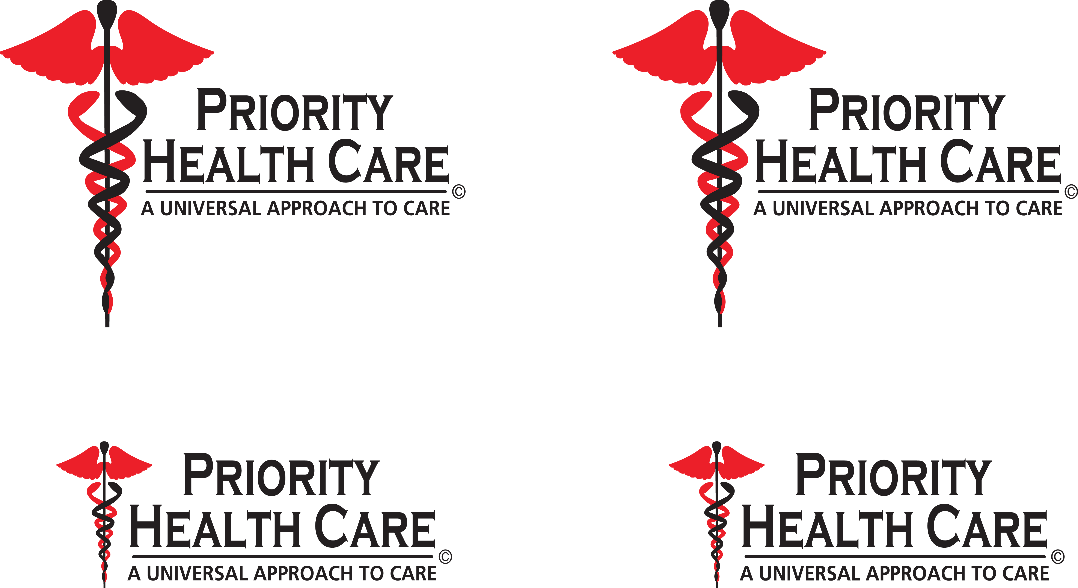 4700 Wichers Drive, Suite 300Marrero, LA 70072Office: 504.309.6057 * Fax: 504.309.6084LICENSED CLINICAL SOCIAL WORKER (LCSW)/LICENSED ADDICTION COUNSELOR (LAC) SUPERVISORPriority Health Care is a Federally Qualified Health Center (FQHC) intensely searching for a full-time Substance Abuse Counselor for our intensive outpatient program/opioid addiction program (IOP). Our multi-disciplinary team is dedicated to offering quality care to those in our community and the regional area in an outpatient setting. The Licensed Addiction Counselor will provide care to persons in recovery through the management of caseload and documentation, performing chemical dependency evaluations, developing individual treatment and recovery plans, facilitating and leading group educational sessions and gathering patient information through the interview process, case history, observation and assessment.   Requirements:Current (LCSW) license to practice in Louisiana.5 years of LAC experienceProvide oversight, coordination and supervisions of staff and daily operationsAbility to provide appropriate supervision methods and frameworksMust provide administrative support to implement adoption of the counseling recommendationsStrong desire to help people who are suffering from the problem of alcohol or drug abuse. Proficient in EMRProven communication and leadership skillsProven listening and communications skills. (Must have the ability to listen to clients who may have trouble communicating or may be uneducated, confused or under the influence of drugs or alcohol) Must be able to work in a fast-pace diverse workplace in a team environment, as well as independently.Must be able to attend meetings as requested.Participation in Quality Improvement initiatives and activities.Chart audits – Health Care Plan participation as required.At Priority Health Care we are proud to offer competitive salaries and benefits plan. Also complete coverage costs for Professional malpractice and medical liability. Please visit our website at www.priorityhealthcare.org for more information. Interested candidates please send your CV, cover letter and salary requirements by email to Albertine Scott Dugar, Human Resources Manager at Priority Health Care jobinfo@phc-no.org. About Priority Health CarePriority Health Care is a nonprofit organization located on the Westbank of Jefferson Parish, just minutes from downtown New Orleans. Our Mission: Provide holistic health care to underserved communities that empower people to live healthy lives.Our Commitment: We are committed to providing exceptional client care with integrity and respect for all regardless of race, ethnicity, or gender.Thank you,Albertine Scott DugarHuman Resources Manager504/509-5160504/520-9035 Mobile